Modèle deRegistre public d’accessibilité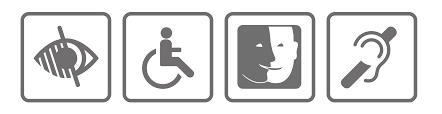 Pourquoi un « registre public d’accessibilité » ?Les propriétaires et exploitants des établissements recevant du public (ERP) neufs et situés dans un cadre bâti existant, sont tenus de mettre à disposition du public un registre d’accessibilité avant le 30 septembre 2017. Ce registre a pour objectif d’informer le public sur le degré d’accessibilité de l’ERP et de ses prestations. Il doit également permettre de faire connaître mais aussi de valoriser les actions mises en œuvre en faveur de l’accueil de tous les publics.Fiche informative de synthèse1 - Présentation de l’établissement :Nom de l’établissement : 	Type de l’établissement : 	Catégorie de l’établissement : 	 catégorieAdresse : 	 :	    @ : 	2 - Prestations proposées par l’établissement :Décrivez ici toutes les prestations qui sont délivrées par le bâtiment.Exemple : Mairie : Carte d’identité - Passeport biométrique, état civil, rencontre avec élus, dépôt permis construire, autres démarches administratives, location salle des fêtes, …Gymnase : Salle de sport – basket, hand, volley-ball, tir à l’arc, …Terrain de sport extérieur : rugby, football, …Salle d’arts martiaux : karaté, judo, boxe, …Salle de gymnastiqueVestiaires Gradins intérieurs, extérieursPiscine : Grand et petit bassins – toboggans au grand bassinSauna/hammamSalle de sport3 - Information sur l’accessibilité des prestations : Il s’agit ici d’indiquer si toutes les prestations sont accessibles, lesquelles ne le sont pas encore et de préciser la date d’accessibilité prévisionnelle (date dans l’Ad’AP) de celles-ci. Il est également important de préciser pourquoi ces prestations ne sont pas accessibles. Exemple : - L’accès à la mairie n’est pas accessible aux personnes en fauteuil roulant car présence de trois marches à l’entrée. Il est prévu de rendre l’entrée accessible en Mars 2018.- Les gradins extérieurs ne sont pas accessibles aux fauteuils roulants. La mise en place d’un élévateur est prévue pour mai 2019.Vous devez également faire apparaitre ici les dates d’obtention de dérogation envisagée dans le cadre de la mise en accessibilité de l’ERP.Exemple : L’établissement est accessible, exceptés les sanitaires qui font l’objet d’une dérogation en date du ……4 - Modalités de maintenance des équipements d’accessibilité :Il s’agit de donner les informations relatives à la politique de maintenance mise en œuvre au sein de l’établissement, lorsque celui-ci dispose de ce type d’équipement le nécessitant. Il n’est pas question de fournir ici les contrats correspondants ni les modalités techniques prévues par ceux-ci.Il est utile de préciser si les équipements font l’objet d’une maintenance et si les agents sont formés à leur utilisation.Vous pourrez mettre en annexe du registre les notices d’utilisation et de maintenance de ces équipements.5 - Formation du personnel : Pour les ERP de 1ère à 4ème catégorie :Vous devez faire apparaitre ici les formations suivies par les agents chargés de l’accueil des personnes handicapées.Pour les ERP de 5ème catégorie :Vous devez faire apparaitre la sensibilisation effectuée auprès des agents chargés de l’accueil des personnes handicapées via la plaquette d’aide à l’accueil des personnes handicapées.Cette plaquette sera mise OBLIGATOIREMENT dans le registre (Cf. annexes).Toutes les attestations de formations seront également mises en annexe du registre. Les pièces administrativesVous devrez faire apparaitre dans cette section certains document en fonction de votre situation. Télécharger sur le site internet du CDG27 le fichier Excel « Pièces adm en fonction de l’ERP » pour savoir quelles pièces communiquer. Établissement nouvellement construit : l’attestation d’achèvement des travaux Établissement conforme aux règles d’accessibilité au 31 décembre 2014 : l’attestation d’accessibilité Établissement sous agenda d’accessibilité programmée : le calendrier de la mise en accessibilité de l’établissement Établissement sous agenda d’accessibilité programmée comportant plus d’une période : le bilan des travaux et des autres actions de mise en accessibilité réalisés à la moitié de la durée de l’agenda Établissement sous agenda d’accessibilité programmée achevé : l’attestation d’achèvement Les arrêtés préfectoraux éventuels accordant les dérogations aux règles d’accessibilité Établissement sous autorisation de construire, d’aménager ou de modifier un établissement recevant du public : la notice d’accessibilité  Le document d’aide à l’accueil des personnes handicapées à destination du personnel en contact avec le public élaboré par le ministre en charge de la construction  ERP de 1ère à 4e catégorie : une attestation signée et mise à jour annuellement par l’employeur décrivant les actions de formation des personnels chargés de l’accueil des personnes handicapées et leurs justificatifsAnnexes1 – Comment définir sa catégorie d’ERP :Les catégories des établissements recevant du public sont déterminées en fonction de la capacité d'accueil du bâtiment, y compris les travailleurs (sauf pour la 5e catégorie).Le classement d'un établissement est validé par la commission de sécurité à partir des informations transmises par l'exploitant de l'établissement dans le dossier de sécurité déposé en mairie.2 – Document d’aide à l’accueil des personnes handicapées :(À destination du personnel en contact avec le public)Ce document est téléchargeable sur le site internet du CDG27 ou en cliquant ici pour la version Web et en cliquant ici pour la version imprimable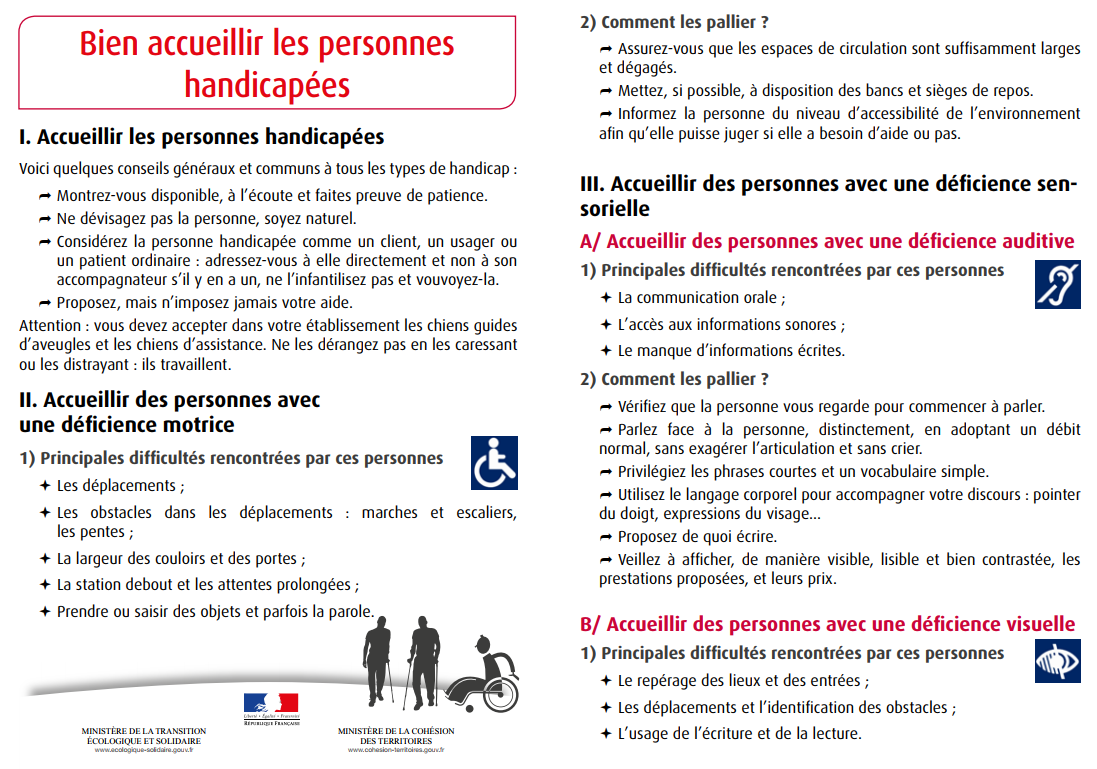 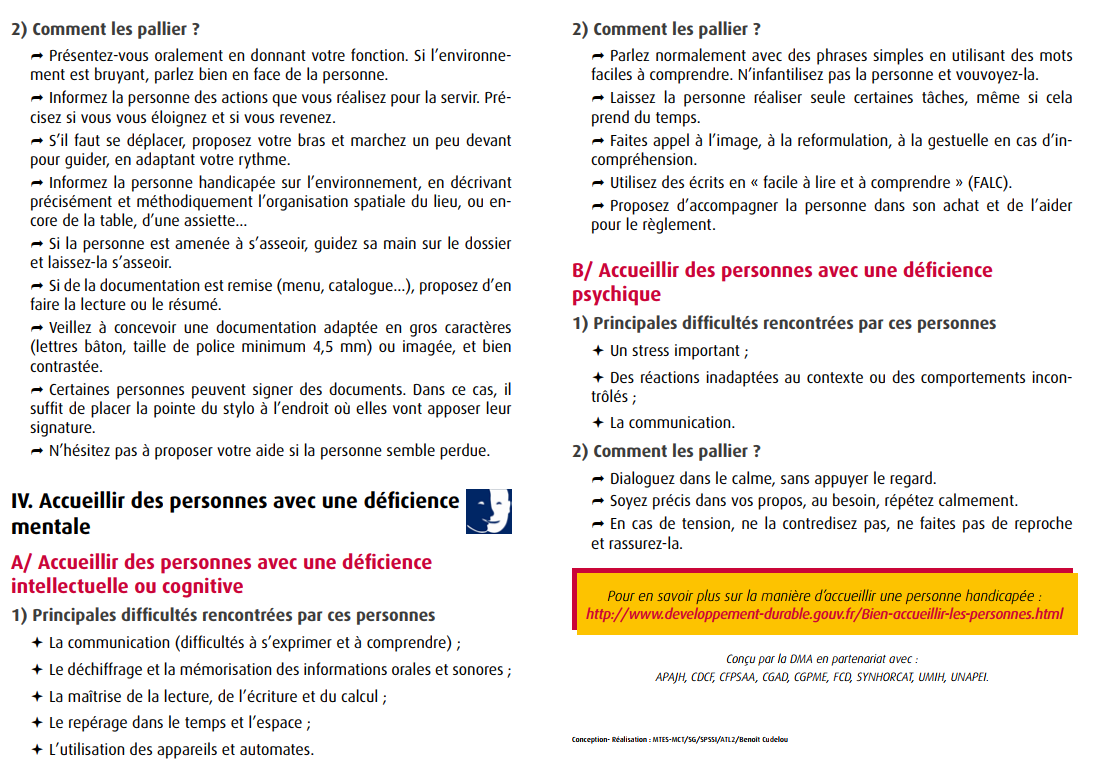 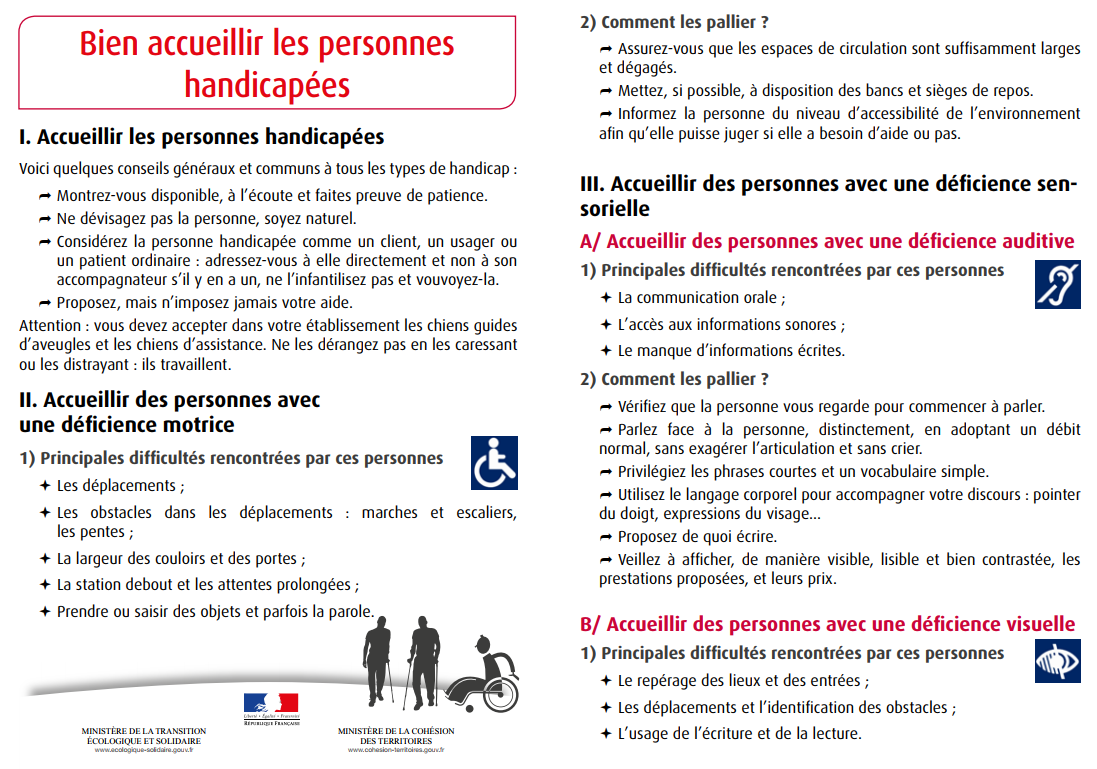 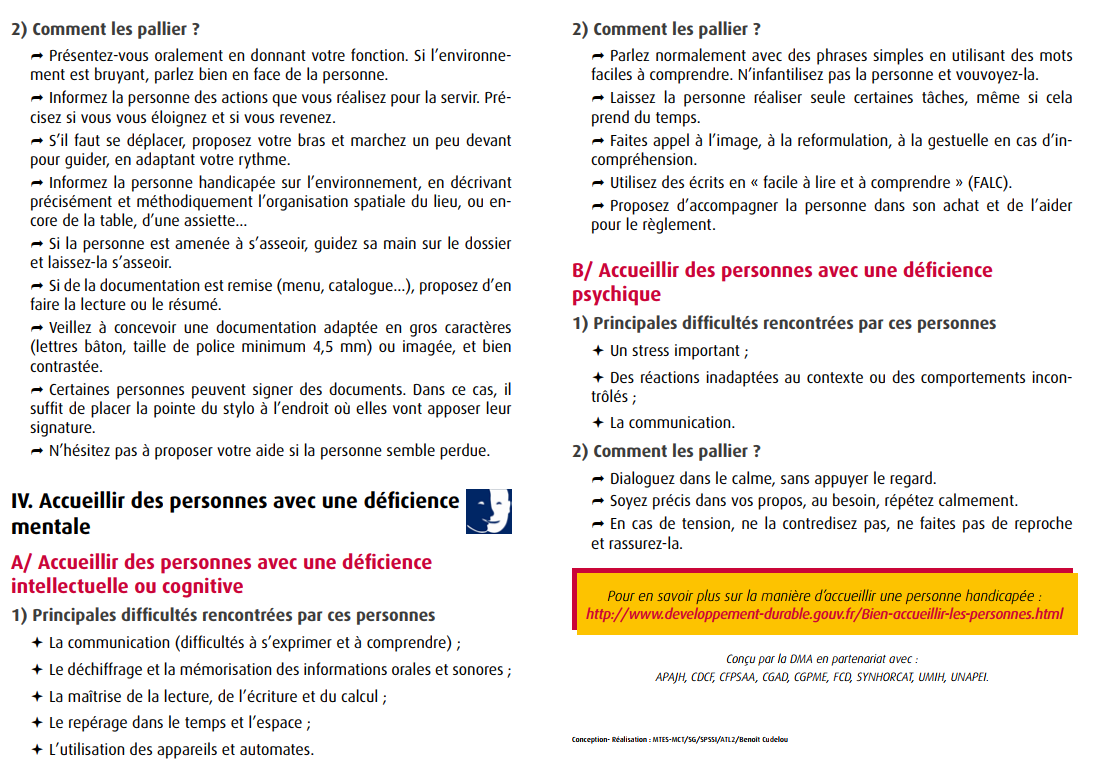 3 – Plan des locauxLe personnel d’accueil doit être en capacité d’informer l’usager des modalités d’accès aux différentes prestations de l’ERP.Plan des locaux avec légende si nécessaire4 – Attestation de formation :Pour les ERP de 1ère à 4ème catégorie, le registre doit contenir une attestation signée et mise à jour annuellement par l’employeur décrivant les actions de formation des personnels chargés de l’accueil des personnes handicapées et leurs justificatifs.Veillez à mettre une copie de l’attestation de formation délivrée par le formateur.5 – Notices d’utilisation du matériel :Veuillez mettre ici les différentes notices d’utilisation/mode d’emploi pour le matériel lié à l’accessibilitéEquipementMaintenant effectuéeInformation du personnel sur l’utilisationSignature de l’autorité/exploitantPorte automatiqueA quelle date et par quelle entreprise, Quelles observations sont réalisées et quand ont-elles été relevées ?Date de l’information sur l’utilisationAscenseur/élévateurA quelle date et par quelle entreprise, Quelles observations sont réalisées et quand ont-elles été relevées ?Date de l’information sur l’utilisationBoucle à induction magnétiqueA quelle date et par quelle entreprise, Quelles observations sont réalisées et quand ont-elles été relevées ?Date de l’information sur l’utilisationBalise sonoreA quelle date et par quelle entreprise, Quelles observations sont réalisées et quand ont-elles été relevées ?Date de l’information sur l’utilisationGroomA quelle date et par quelle entreprise, Quelles observations sont réalisées et quand ont-elles été relevées ?Date de l’information sur l’utilisation…A quelle date et par quelle entreprise, Quelles observations sont réalisées et quand ont-elles été relevées ?…DatesNom de la formationNom des ParticipantsSignature de l’autorité/exploitantLe xx/xx/2017Accueil du public en situation de handicapMme B et M. JEffectif admissibleCatégorie de l’ERPÀ partir de 1 501 personnes1De 701 à 1 500 personnes2De 301 à 700 personnes3Jusqu’à 300 personnes4En fonction de seuils d'assujettissement5Nature de l'exploitationTypeSeuils d'assujettissement de la 5e catégorieSeuils d'assujettissement de la 5e catégorieSeuils d'assujettissement de la 5e catégorieSeuils d'assujettissement de la 5e catégorieNature de l'exploitationTypeEnsemble des niveauxEn sous-solEn étagesStructure d'accueil pour personnes âgéesJ25 résidents (100 en effectif total)(Pas de seuil)(Pas de seuil)Structure d'accueil personnes handicapéesJ20 résidents (100 en effectif total)(Pas de seuil)(Pas de seuil)Salle d'audition, de conférence, multimédiaSalle de réunion, de quartier, réservée aux associationsL200100(Pas de seuil)Salle de spectacle (y compris cirque non forain) ou de cabaretSalle de projection, multimédiaSalle polyvalente à dominante sportive de plus de 1 200 m² ou d'une hauteur sous plafond de moins de 6,50 mL5020(Pas de seuil)Magasin de vente et centre commercialM200100100Restaurant et débit de boissonN200100200Hôtel, pension de famille, résidence de tourismeO100(Pas de seuil)(Pas de seuil)Salles de danse et salle de jeuxP12020100Établissement d'enseignement et de formationInternat des établissements de l'enseignement primaire et secondaireCentre de vacance et centre de loisirs (sans hébergement)R200100100Crèche, école maternelle, halte-garderie, jardin d'enfantsR100Interdit20 (si un seul niveau situé en étage)Bibliothèque et centre de documentationS200100100Salle d'expositionT200100100Établissement de santé public ou privé, clinique, hôpital, pouponnière, établissement de cure thermaleUSans hébergement : 100Avec hébergement : 20(Pas de seuil)(Pas de seuil)Lieu de culteV300100200Administration, banque, bureau (sauf si le professionnel ne reçoit pas de clientèle dans son bureau)W200100100Établissement sportif clos et couvert, salle omnisports, patinoire, manège, piscine couverte, transformable ou mixteSalle polyvalente sportive de moins de 1 200 m² ou d'une hauteur sous plafond de plus de 6,50 mX200100100MuséeY200Établissement de plein airPA300Chapiteau, tente et structureCTS(Pas de seuil)Structure gonflableSG(Pas de seuil)Parcs de stationnement couvertPS(Pas de seuil)Gare (pour sa partie accessible au public)GA(Pas de seuil)Hôtel-restaurant d'altitudeOA20Établissement flottantEF(Pas de seuil)Refuge de montagneREF(Pas de seuil)DatesType de formationNom des agents formésVisa de l’autorité territoriale